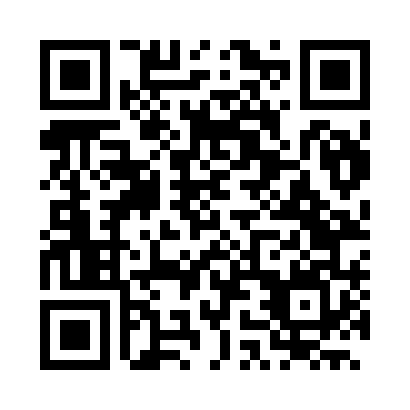 Prayer times for Goias, BrazilWed 1 May 2024 - Fri 31 May 2024High Latitude Method: NonePrayer Calculation Method: Muslim World LeagueAsar Calculation Method: ShafiPrayer times provided by https://www.salahtimes.comDateDayFajrSunriseDhuhrAsrMaghribIsha1Wed5:186:3212:183:366:037:122Thu5:196:3212:173:366:037:123Fri5:196:3212:173:356:027:124Sat5:196:3312:173:356:027:115Sun5:196:3312:173:356:017:116Mon5:196:3312:173:356:017:117Tue5:196:3312:173:346:007:108Wed5:206:3412:173:346:007:109Thu5:206:3412:173:346:007:1010Fri5:206:3412:173:345:597:0911Sat5:206:3512:173:335:597:0912Sun5:206:3512:173:335:597:0913Mon5:216:3512:173:335:587:0914Tue5:216:3612:173:335:587:0915Wed5:216:3612:173:335:587:0816Thu5:216:3612:173:335:587:0817Fri5:216:3612:173:325:577:0818Sat5:226:3712:173:325:577:0819Sun5:226:3712:173:325:577:0820Mon5:226:3712:173:325:577:0821Tue5:226:3812:173:325:577:0822Wed5:236:3812:173:325:567:0823Thu5:236:3812:173:325:567:0724Fri5:236:3912:173:325:567:0725Sat5:236:3912:183:325:567:0726Sun5:246:3912:183:325:567:0727Mon5:246:4012:183:325:567:0728Tue5:246:4012:183:325:567:0729Wed5:246:4012:183:325:567:0730Thu5:256:4112:183:325:567:0731Fri5:256:4112:183:325:567:07